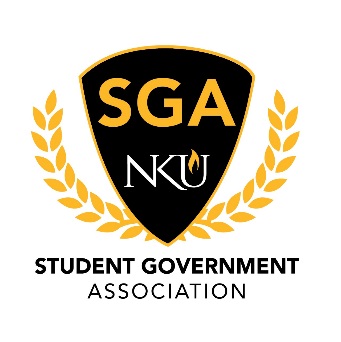 MinutesAugust 17, 2020Call to OrderPresident Goodwin called the meeting to order at 3:30 pmRoll CallJustices Present: Garcia, MurphyJustices Absent: NoneJustices Excused: NoneSenators Present: Abraham, Ampfer, Delgado, Jones, McCubbin, Miller, Nguyen, Sullivan, Turner, UhlenbrockSenators Absent: PattonSenators Excused: DavisExecutive Cabinet Present: Cleary, Cordle, Derks, Goodwin, Miller, Millward, WilsonExecutive Cabinet Absent: NoneExecutive Cabinet Excused:  NonePledge of AllegianceSenator Jones led the Pledge of AllegianceReading of MinutesNo minutes to approveOpen SessionAndy Meeks held a question and answer session about what on-campus dining would look like this semesterPresident Goodwin inquired into who plans on attending meetings in person and who intends to attend virtually this semesterPresident Goodwin entertained a motion to move new business to the top of the agenda.The motion was sub-moved by Senator Jones and seconded by Chairman Delgado. The motion was approved by unanimous consent.Executive Board ReportsSecretary of Public Relations, Emily MillerThis semester we will have “General Member Spotlights” End of reportSecretary of Student Involvement, Allan MillwardInquiry into anyone interested in serving on PAG and Legacy committees End of reportSecretary of Administration, Stephen CordleReminder of attendance policies.Work is not an excuse to miss meeting!End of reportVice President, Mia DerksWelcome back!Email Vice President Derks with any questions Faculty Senate and Staff Congress meetings are staring Reports from the search committee for the new Vice President of Student Affairs are forthcomingMental health advisor board is looking for an additional memberEnd of reportPresident, Lauren GoodwinRecap of EO and policy on how many members can be in the officeEnd of reportCommittee ReportsStudent Advocacy, Ronald DelgadoFall town hall topic will be racial equity and achievement gaps in higher educationSept. 23 is the tentative date and it will be held from 6-8 pmWill be forming a town hall committeeLooking at the alcohol policy resolutionEnd of report University Improvements, Hanson NguyenLooking at how the safety walk will be held safely this semesterEnd of reportAcademic Excellence, Hannah MillerVictor Talk details are being finalized End of reportEx Officio ReportsChief of Staff, Jacob WilsonSend Chief of Staff Wilson an email with what you did during your virtual office hourGreat job committee chairs!!!End of reportChief Justice, TJ ClearyElection packet is up!Freshman elections will be Sept 2-3The Judicial Council is brainstorming changes to the constitutionEnd of reportAdvisor ReportsSarah AikmanGlad to see everyone backRemember your  Healthy@NKU app when you will be on campusEnd of reportArnie SlaughterAdvisor Slaughter asked if there were any questions or comments about being back on campusAndy Meeks took this opportunity to speak on parking this semester and the option of not purchasing a parking permit if you will not be on campus frequentlyParking services will be very lenient the first two weeksEnd of reportLiaison ReportsThe NorthernerAsked for clarification on parking pass informationEnd of reportStaff CongressNo reportRHA No reportOld BusinessNoneNew BusinessPresident Goodwin read her executive orderMembers who were approved but not sworn in at retreat were sworn in. This includes all the Committee Chairs, Chief Justice Cleary, and Chief of Staff WilsonJustice Murphy was sworn inPresident Goodwin led a goal setting sessionBreakout committee sessionAnnouncementsSecretary Cordle reminded everyone to encourage their friends to apply for SGAAdjournmentSenator Jones motioned to adjourn. The motion was seconded by Chairman Delgado. It was voted on and passed. Meeting adjourned at 4:53 pm